Publicado en Madrid el 27/04/2021 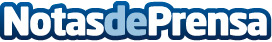 Cinco trucos de Sto para mejorar la acústica del hogarAhora que se pasa más tiempo en el hogar, acondicionar acústicamente la vivienda es más importante que nunca para garantizar el confort interior, reducir los ruidos molestos y optimizar la inteligibilidad de las conversacionesDatos de contacto:RedacciónMadridNota de prensa publicada en: https://www.notasdeprensa.es/cinco-trucos-de-sto-para-mejorar-la-acustica Categorias: Bricolaje Interiorismo Jardín/Terraza Construcción y Materiales http://www.notasdeprensa.es